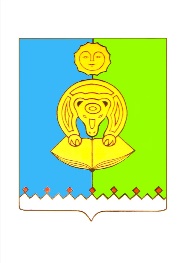 РЕШЕНИЕ                   КЫВКÖРТÖДОт 25 января 2022 года                                                              №VII-17/115                                 Республика Коми, с. ВизингаОб утверждении состава Общественного совета муниципального района «Сысольский» на 2022-2026 ггНа основании Решения Совета муниципального района  «Сысольский» от 27 сентября 2017 года № VI-25/158 «Об утверждении Положения о Совете общественности МР «Сысольский», руководствуясь пп. 1.3 п. 1 Положения об Общественном совете муниципального района «Сысольский»,             Совет муниципального района «Сысольский» РЕШИЛ:Утвердить состав Общественного совета муниципального района «Сысольский» на 2022-2026 гг  согласно Приложению.2.  Настоящее решение вступает в силу со дня его принятия.    Глава муниципального района «Сысольский»-    руководитель администрации муниципального    района «Сысольский»     						       А.А.БатищевПриложениек решению Совета 
муниципального района «Сысольский» от 25 февраля 2022 № VII-17/115«Сыктыв» муниципальнöй  Совет муниципального районса Сöветрайона «Сысольский»№Ф.И.О.Место работы, общественная должностьВодолеева Инна ЭдвардовнаЗаведующий Сысольской службой Общественной приемной Главы Республики КомиДенисова Татьяна ВитальевнаЗаведующий МДОУ «Детский сад №8» с.Визинга, член районного женского советаКоробейник Ярослав НиколаевичНачальник филиала ФГБУ «Госсорткомиссия» Северный ,член профсоюзной организации лесных отраслейЛаптева Елена ГеннадьевнаДиректор МКУ «Спортивная школа»Лушкова Манефа СеменовнаПредседатель  Сысольского райсовета ветерановМайбурова Ольга АлександровнаКоординатор взаимодействия Общественного Совета с администрацией муниципального района «Сысольский»Окатова Татьяна ПетровнаПредседатель профкома Сысольского участка южного отделения службы лесозаготовок ОАО «Монди СЛПК»Паршукова Галина ВалерьевнаДиректор МБОУ «СОШ» с.ВизингаПершин Андрей ГеннадьевичГлавный редактор газеты «Маяк сысолы»,член Сысольского представительства МОД  «Коми войтыр»Сажина Ирина ВладимировнаПредседатель Сысольской районной организации Коми республиканской организации Всероссийского общества инвалидовСтодольская Галина ВладимировнаПредседатель первичной профсоюзной организации работников культуры Сысольского районаШеремет Лариса ИвановнаПредседатель НКО «Коми региональная автономная некоммерческая организация социокультурных инициатив «Культура Сысолы».Шустикова Светлана ИвановнаЧлен профсоюза работников здравоохранения ГБУЗ РК «Сысольская ЦРБ»